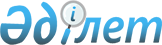 Қазақстан Республикасының жергілікті соттарының төрағалары мен судьяларын қызметке тағайындау және қызметтен босату туралыҚазақстан Республикасы Президентінің 2006 жылғы 17 қазандағы N 204 Жарлығы



      Қазақстан Республикасы Конституциясының 
 82-бабының 
 3-тармағына, "Қазақстан Республикасының сот жүйесі мен судьяларының мәртебесі туралы" 2000 жылғы 25 желтоқсандағы Қазақстан Республикасы Конституциялық заңының 
 31-бабының 
 3, 6-тармақтарына,  
 34-бабының 
 1-тармағының 1), 6), 7) тармақшаларына, 2, 3-тармақтарына, 4-тармағының 2) тармақшасына және 6-тармағына сәйкес 

ҚАУЛЫ ЕТЕМІН:





      1. Төраға қызметіне:

Алматы облысының               

Иманханов Қайрат Мәметайұлы




Алакөл ауданы                  осы облыстың Алакөл аудандық



N 2 аудандық сотына            сотының судьясы қызметінен



                               босатыла отырып

      тағайындалсын.




      2. Судья қызметіне:

                    

Павлодар облысы бойынша:


Павлодар қалалық сотына        

Жұмақанов Елдос Шағанұлы;


                     

Алматы қаласы бойынша:


Алматы гарнизонының            

Сұлтанбеков Жанат Құдашұлы




әскери сотына

      тағайындалсын.




      3. Атқаратын қызметтерінен:

                     

Алматы облысы бойынша:


Ұйғыр аудандық                 

Жұмабаев Бейсенбай Зақанұлы




сотының судьясы                қайтыс болуына байланысты;

                

Шығыс Қазақстан облысы бойынша:


Үржар аудандық                 

Рамазан Қазыбек Аманбайұлы




сотының судьясы                судьяға қойылатын талаптарды



                               орындамағаны үшін;

                     

Жамбыл облысы бойынша:


Қордай аудандық                

Исаев Үмбет Қайырқұлұлы




сотының судьясы                қайтыс болуына байланысты;

Тараз қалалық                  

Серікбаев Қахар




сотының судьясы                орнынан түсуіне байланысты;

                 

Батыс Қазақстан облысы бойынша:


Ақжайық ауданы                 

Бекмағамбетов Марат Елеуұлы




N 2 аудандық сотының           судьяға қойылатын талаптарды



төрағасы                       орындамағаны үшін;

Орал қалалық сотының           

Хабиев Махсұт Нұрұмұлы




судьясы                        судьяға қойылатын талаптарды



                               орындамағаны үшін;

                    

Қостанай облысы бойынша:


Қостанай қаласының             

Жақыпбаев Марат Төлегенұлы




мамандандырылған әкімшілік     басқа жұмысқа ауысуына байланысты;



сотының судьясы

                    

Қарағанды облысы бойынша:


Қарағанды қаласы               

Таубаев Жанатхан Омкенұлы




Октябрь ауданы N 2 аудандық    қайтыс болуына байланысты;



сотының судьясы



 

мамандандырылған               

Сейдалина Жанна Кәрімқызы




ауданаралық экономикалық       басқа жұмысқа ауысуына байланысты;



сотының судьясы

Теміртау қалалық               

Ахметулин Бауыржан Социалұлы




сотының судьясы                өз тілегі бойынша;

                    

Павлодар облысы бойынша:


Павлодар қаласының             

Абдрахимов Асатіллә Тәжітілләұлы




N 2 сотының судьясы            өз тілегі бойынша;

              

Оңтүстік Қазақстан облысы бойынша:


Кентау қалалық                 

Ақылбеков Нұрлан Жорабекұлы




сотының судьясы                судьяға қойылатын талаптарды



                               орындамағаны үшін;

Созақ аудандық                 

Құдайбергенов Батырхан Қожахметұлы




сотының судьясы                өз тілегі бойынша;

Сарыағаш аудандық              

Баялиев Марат Мәжитұлы




сотының судьясы                судьяға қойылатын талаптарды



                               орындамағаны үшін;

                     

Алматы қаласы бойынша:


Бостандық ауданы               

Ибраев Рысқали Құрманбекұлы




N 2 аудандық сотының           өз тілегі бойынша осы соттың судьясы



төрағасы                       етіп қалдырыла отырып;

Бостандық ауданы               

Нұрмаханбетов Айдар Құрманбетұлы




N 2 аудандық сотының           басқа жұмысқа ауысуына байланысты;



судьясы

мамандандырылған               

Қыдырбаев Қуанышбай




ауданаралық экономикалық       орнынан түсуіне байланысты;



сотының төрағасы

мамандандырылған               

Батырбаев Қанат Әсембекұлы




ауданаралық экономикалық       басқа жұмысқа ауысуына байланысты;



сотының судьясы

Медеу аудандық                 

Низамединова Нурван




сотының судьясы                судьяға қойылатын талаптарды



                               орындамағаны үшін

      босатылсын.




      4. Осы Жарлық қол қойылған күнінен бастап қолданысқа енгізіледі.

      

Қазақстан Республикасының




      Президенті


					© 2012. Қазақстан Республикасы Әділет министрлігінің «Қазақстан Республикасының Заңнама және құқықтық ақпарат институты» ШЖҚ РМК
				